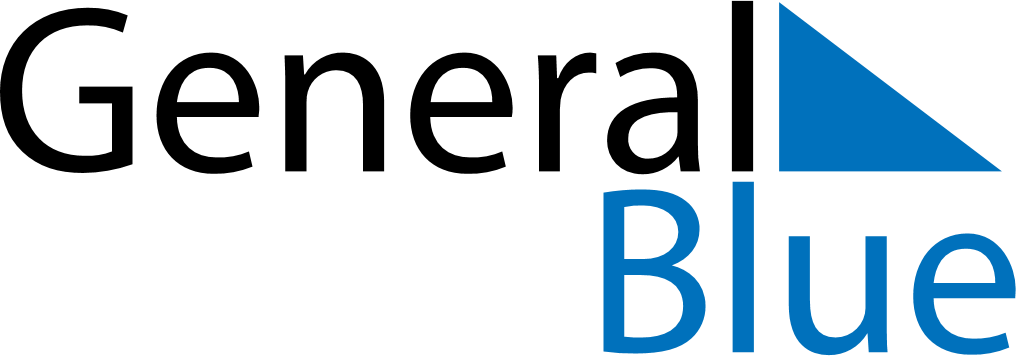 March 2026March 2026March 2026March 2026SloveniaSloveniaSloveniaMondayTuesdayWednesdayThursdayFridaySaturdaySaturdaySunday123456778International Women’s Day910111213141415161718192021212223242526272828293031